Friday,Conference LocationMagovern Auditorium, George J. Magovern MD Conference Center, Allegheny General HospitalAccreditationTHERAPISTS:  This activity is approved by ASRT for 5.25 Category A credits. Therapists must attend both the morning session and the afternoon session to receive the credits.	DOSIMETRISTS:  This activity is approved for 7.0 credits by the MDCB.DisclosureIn accordance with the Accreditation Council for Continuing Medical Education (ACGME) and the policy of Allegheny General Hospital, presenters must disclose all relevant financial relationships, which in the context of their presentation(s), could be perceived as a real or apparent conflicts of interest, (e.g., ownership of stock, honoraria or consulting fees).  Any identifiable conflicts will be resolved prior to the activity.  Any such relationships will be disclosed to the learner prior to the presentation(s).ParkingPlease park in the James Street Garage (visitors’ garage next to the hospital) and bring your parking ticket to the registration desk for validation. You may also park at the FEDERAL NORTH garage and take the shuttle to the Sandusky entrance. This shuttle runs every 10 minutes. Please arrange carpooling where possible. Parking for AGH employees is at your usual places. Refer to the mass mail we sent about parking.  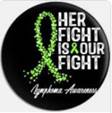 Lauren Blatney, PAC2 at our Hempfield site, is battling Stage 4 non-Hodgkin’s lymphoma.  To read her story and help her family, please visit her GoFundMe page at https://gofund.me/416750cf  to make a donation to this cause.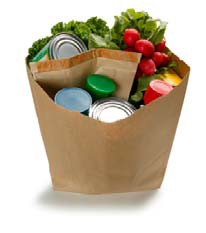 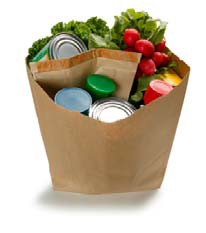 In memory of our Friend and Colleague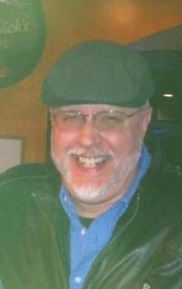 Brian LeicherDecember 16, 1957 ~ July 16, 20217:00 – 7:55 AMRegistration, Continental BreakfastExhibit Area – Magovern Conference Center - AGH8:00 – 8:05 AMIntroductionJoe Levkulich, B.S. R.T.(R)(T), Practice Manager, Peters Township Radiation Oncology8:10 – 8:45AMOverview of the AHN Cancer InstituteDavid Bartlett, MD, Chairman AHN Cancer Institute8:45 – 9:00 AMThe Future Is NowRussell Fuhrer, MD, System Director, Clinical Operations, Quality Officer AHN Cancer Institute9:00 – 9:20 AMAn Introduction to Saint Vincent Radiation Oncology and what it takes to Open a New Free Standing AHN Cancer CenterJason Alberth,  B.S. R.T.(R)(T)(CT), Practice Manager, Saint Vincent Radiation Oncology  ZOOM9:20 – 9:40AMMR LinacTom Colonias, MD, System Director, Thoracic & Clinical Trials Programs, Medical Director, Radiation Oncology Health & Wellness Pavilion-Wexford9:40 – 10:10AMBREAK10:10 – 10:40AMEnhancing Patient Experience, Improving HealthEugene Scioscia, Jr., M.D. Vice Chairman, Clinical Operations, Department of Obstetrics and Gynecology, Allegheny Health Network10:40 – 11:10AMCommon HIPAA Medical ScenariosMike Robic II, Esquire, Allegheny Health Network & Highmark Health Sr. Counsel11:10 –11:40AMRadiation Disaster Preparedness and ResponseMargaret Blackwood, MS, DABR, System Director, Radiation Physics; Radiation Safety Officer, MR Safety Officer, Allegheny Health Network11:40 – 11:45PMDedication Ceremony for Day WertsRussell Fuhrer, MD, System Director, Clinical Operations, Quality Officer AHN Cancer Institute11:45 – 12:00PMRetirement is for the Fishes….Day Werts, PhD.    Retired Radiation Biologist12:00PM  – 1:15PM Lunch1:15  – 4:30 PM Break Out Sessions1:15  – 4:30 PM Break Out Sessions1:15  – 4:30 PM Break Out SessionsPhysician Breakout Session ---Magovern Conference Center (Zoom)…1:15PM – 2:45PM: Press Ganey and APM Quality Metrics, Lisa Ciafre; 2:45PM-3:00PM: Break; 3:00PM-3:30PM: Behavioral Health, Dr. Iwaniec; 3:30PM-4:00PM: Thor Laser, Sarajane Snyder; 4:00PM-4:30PM: Disease site discussion, Dr. BeriwalPhysics Breakout Session ---Snyder Auditorium (Zoom)…Johnny Tang, Mark Johnson, James Mackenzie, Brian King, Bryan Coopey, Dan Pavord each will have a session to discuss regional information that includes:1. Number of patients from Sept 30, 2020 to August 31, 2021   2.How many of them are special procedures: VMAT, SRS, SBRT, HDR, IVBT, PSI, etc. 3.  How many patients had ABC motion managements 4.What to improve or any new technology needs 5. Manpower evaluation 6.  Other topics       Dosimetry Breakout Session (CE credits)--- Board Room (Zoom)…1:15PM – 2:00PM: Mark Word, CMD—Electron Planning on Monaco; 2:00PM—3:00PM: Stephanie Horne, CMD—Prone Breast Planning; 3:00PM—3:45PM: Mary McCauley ,CMD—MR Linear Accelerator Planning; 3:45PM—4:30PM:  Rochelle Rowles, CMD—Hippo-Campal SpairingPractice Manager Breakout Session---ZOOM…1:15PM-2:15PM: Handling Stress in Management, Frank Jans; 2:15pm-2:30pm: Break; 2:30pm-3:30pm: Press Ganey, Lisa Ciafre; 3:30pm-4:30pm: ROAPM, Staci Strickland and Amy HeenanTherapy Breakout Session (CE Credits)---ZOOM …1:15PM – 2:00PM: Radiation Oncology Health Policy and Coding, Amy Heenan ;2:00PM-3:30PM: “Thriving In a Multi-Generational Workplace”, Joy Braunlich, LCSW; 3:30PM-3:45PM: Evaluations; 3:45PM-4:30PM:  Virtual tour of the new radiation oncology centerNursing Breakout Session ---ZOOM …1:15PM-1:35PM: Icebreaker; 1:35pm-2:35pm: Radiation Oncology Nurse updates(C. Snyder (Prostate teaching update)/P. Kell (Optune teaching information)/M. McCalmont(Teaching for Alopecia)/S. Pope(Vaginal Cylinder update)/G. Koah(Teaching for SBRT Liver)) 2:35pm-2:45pm: Break; 2:45pm-3:30pm: Optune, its uses and application, Brian Check; 3:30pm – 4:15PM: Medical Oncology Updates, the PDT Team’s Maria Chatlak; 4:15PM—4:30PM  Wrap Up & EvaluationBilling ---ZOOM…1:15PM – 2:15PM: Radiation Oncology Health Policy and Coding, Amy Heenan; 2:15PM-2:30PM: Break; 2:30PM-3:30PM: Radiation Oncology, Amy Heenan; 3:30pm-4:30pm: ROAPM, Staci StricklandPACS ---ZOOM …1:15PM-2:30PM: Patient Experience; 2:30PM-2:45PM: : Break; 2:45PM-4:00PM:Overview of Radiation, patient process and terminology, Linda Meyer; 4:00PM-4:30PM: Wrap Up & EvaluationAdministrative Professionals --- Office – Radiation Oncology…1:15PM – 4:30PM: Tumor Board Meetings ReviewPhysician Breakout Session ---Magovern Conference Center (Zoom)…1:15PM – 2:45PM: Press Ganey and APM Quality Metrics, Lisa Ciafre; 2:45PM-3:00PM: Break; 3:00PM-3:30PM: Behavioral Health, Dr. Iwaniec; 3:30PM-4:00PM: Thor Laser, Sarajane Snyder; 4:00PM-4:30PM: Disease site discussion, Dr. BeriwalPhysics Breakout Session ---Snyder Auditorium (Zoom)…Johnny Tang, Mark Johnson, James Mackenzie, Brian King, Bryan Coopey, Dan Pavord each will have a session to discuss regional information that includes:1. Number of patients from Sept 30, 2020 to August 31, 2021   2.How many of them are special procedures: VMAT, SRS, SBRT, HDR, IVBT, PSI, etc. 3.  How many patients had ABC motion managements 4.What to improve or any new technology needs 5. Manpower evaluation 6.  Other topics       Dosimetry Breakout Session (CE credits)--- Board Room (Zoom)…1:15PM – 2:00PM: Mark Word, CMD—Electron Planning on Monaco; 2:00PM—3:00PM: Stephanie Horne, CMD—Prone Breast Planning; 3:00PM—3:45PM: Mary McCauley ,CMD—MR Linear Accelerator Planning; 3:45PM—4:30PM:  Rochelle Rowles, CMD—Hippo-Campal SpairingPractice Manager Breakout Session---ZOOM…1:15PM-2:15PM: Handling Stress in Management, Frank Jans; 2:15pm-2:30pm: Break; 2:30pm-3:30pm: Press Ganey, Lisa Ciafre; 3:30pm-4:30pm: ROAPM, Staci Strickland and Amy HeenanTherapy Breakout Session (CE Credits)---ZOOM …1:15PM – 2:00PM: Radiation Oncology Health Policy and Coding, Amy Heenan ;2:00PM-3:30PM: “Thriving In a Multi-Generational Workplace”, Joy Braunlich, LCSW; 3:30PM-3:45PM: Evaluations; 3:45PM-4:30PM:  Virtual tour of the new radiation oncology centerNursing Breakout Session ---ZOOM …1:15PM-1:35PM: Icebreaker; 1:35pm-2:35pm: Radiation Oncology Nurse updates(C. Snyder (Prostate teaching update)/P. Kell (Optune teaching information)/M. McCalmont(Teaching for Alopecia)/S. Pope(Vaginal Cylinder update)/G. Koah(Teaching for SBRT Liver)) 2:35pm-2:45pm: Break; 2:45pm-3:30pm: Optune, its uses and application, Brian Check; 3:30pm – 4:15PM: Medical Oncology Updates, the PDT Team’s Maria Chatlak; 4:15PM—4:30PM  Wrap Up & EvaluationBilling ---ZOOM…1:15PM – 2:15PM: Radiation Oncology Health Policy and Coding, Amy Heenan; 2:15PM-2:30PM: Break; 2:30PM-3:30PM: Radiation Oncology, Amy Heenan; 3:30pm-4:30pm: ROAPM, Staci StricklandPACS ---ZOOM …1:15PM-2:30PM: Patient Experience; 2:30PM-2:45PM: : Break; 2:45PM-4:00PM:Overview of Radiation, patient process and terminology, Linda Meyer; 4:00PM-4:30PM: Wrap Up & EvaluationAdministrative Professionals --- Office – Radiation Oncology…1:15PM – 4:30PM: Tumor Board Meetings ReviewPhysician Breakout Session ---Magovern Conference Center (Zoom)…1:15PM – 2:45PM: Press Ganey and APM Quality Metrics, Lisa Ciafre; 2:45PM-3:00PM: Break; 3:00PM-3:30PM: Behavioral Health, Dr. Iwaniec; 3:30PM-4:00PM: Thor Laser, Sarajane Snyder; 4:00PM-4:30PM: Disease site discussion, Dr. BeriwalPhysics Breakout Session ---Snyder Auditorium (Zoom)…Johnny Tang, Mark Johnson, James Mackenzie, Brian King, Bryan Coopey, Dan Pavord each will have a session to discuss regional information that includes:1. Number of patients from Sept 30, 2020 to August 31, 2021   2.How many of them are special procedures: VMAT, SRS, SBRT, HDR, IVBT, PSI, etc. 3.  How many patients had ABC motion managements 4.What to improve or any new technology needs 5. Manpower evaluation 6.  Other topics       Dosimetry Breakout Session (CE credits)--- Board Room (Zoom)…1:15PM – 2:00PM: Mark Word, CMD—Electron Planning on Monaco; 2:00PM—3:00PM: Stephanie Horne, CMD—Prone Breast Planning; 3:00PM—3:45PM: Mary McCauley ,CMD—MR Linear Accelerator Planning; 3:45PM—4:30PM:  Rochelle Rowles, CMD—Hippo-Campal SpairingPractice Manager Breakout Session---ZOOM…1:15PM-2:15PM: Handling Stress in Management, Frank Jans; 2:15pm-2:30pm: Break; 2:30pm-3:30pm: Press Ganey, Lisa Ciafre; 3:30pm-4:30pm: ROAPM, Staci Strickland and Amy HeenanTherapy Breakout Session (CE Credits)---ZOOM …1:15PM – 2:00PM: Radiation Oncology Health Policy and Coding, Amy Heenan ;2:00PM-3:30PM: “Thriving In a Multi-Generational Workplace”, Joy Braunlich, LCSW; 3:30PM-3:45PM: Evaluations; 3:45PM-4:30PM:  Virtual tour of the new radiation oncology centerNursing Breakout Session ---ZOOM …1:15PM-1:35PM: Icebreaker; 1:35pm-2:35pm: Radiation Oncology Nurse updates(C. Snyder (Prostate teaching update)/P. Kell (Optune teaching information)/M. McCalmont(Teaching for Alopecia)/S. Pope(Vaginal Cylinder update)/G. Koah(Teaching for SBRT Liver)) 2:35pm-2:45pm: Break; 2:45pm-3:30pm: Optune, its uses and application, Brian Check; 3:30pm – 4:15PM: Medical Oncology Updates, the PDT Team’s Maria Chatlak; 4:15PM—4:30PM  Wrap Up & EvaluationBilling ---ZOOM…1:15PM – 2:15PM: Radiation Oncology Health Policy and Coding, Amy Heenan; 2:15PM-2:30PM: Break; 2:30PM-3:30PM: Radiation Oncology, Amy Heenan; 3:30pm-4:30pm: ROAPM, Staci StricklandPACS ---ZOOM …1:15PM-2:30PM: Patient Experience; 2:30PM-2:45PM: : Break; 2:45PM-4:00PM:Overview of Radiation, patient process and terminology, Linda Meyer; 4:00PM-4:30PM: Wrap Up & EvaluationAdministrative Professionals --- Office – Radiation Oncology…1:15PM – 4:30PM: Tumor Board Meetings ReviewAGH Staff breakout session rooms:        Nursing–-Lecture Hall                                         Therapy—Collaboration Room, 1st Floor Cancer Center                                                                    Billers—Conference Room #3                             Clerical/PACS—Conference Room #1AGH Staff breakout session rooms:        Nursing–-Lecture Hall                                         Therapy—Collaboration Room, 1st Floor Cancer Center                                                                    Billers—Conference Room #3                             Clerical/PACS—Conference Room #1AGH Staff breakout session rooms:        Nursing–-Lecture Hall                                         Therapy—Collaboration Room, 1st Floor Cancer Center                                                                    Billers—Conference Room #3                             Clerical/PACS—Conference Room #1